Задание 3.5 Тема: Гистерезис. Формулировка задания. В таблице 3.5 приведены координаты некоторых точек предельного гистерезисного цикла некоторого ферромагнетика. Построить петлю гистерезиса и график зависимости магнитной проницаемости от напряжённости магнитного поля. (Рекомендуемый масштаб: 10 мм =100 А/м и 10 мм = 0,20 Тл). Определить коэрцитивную силу, остаточную намагниченность и максимальное значение магнитной проницаемости.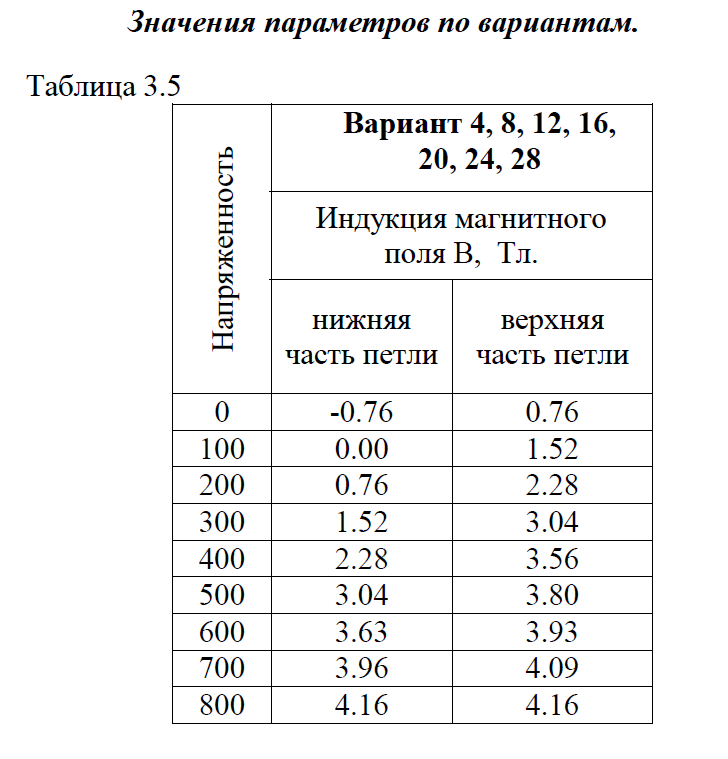 